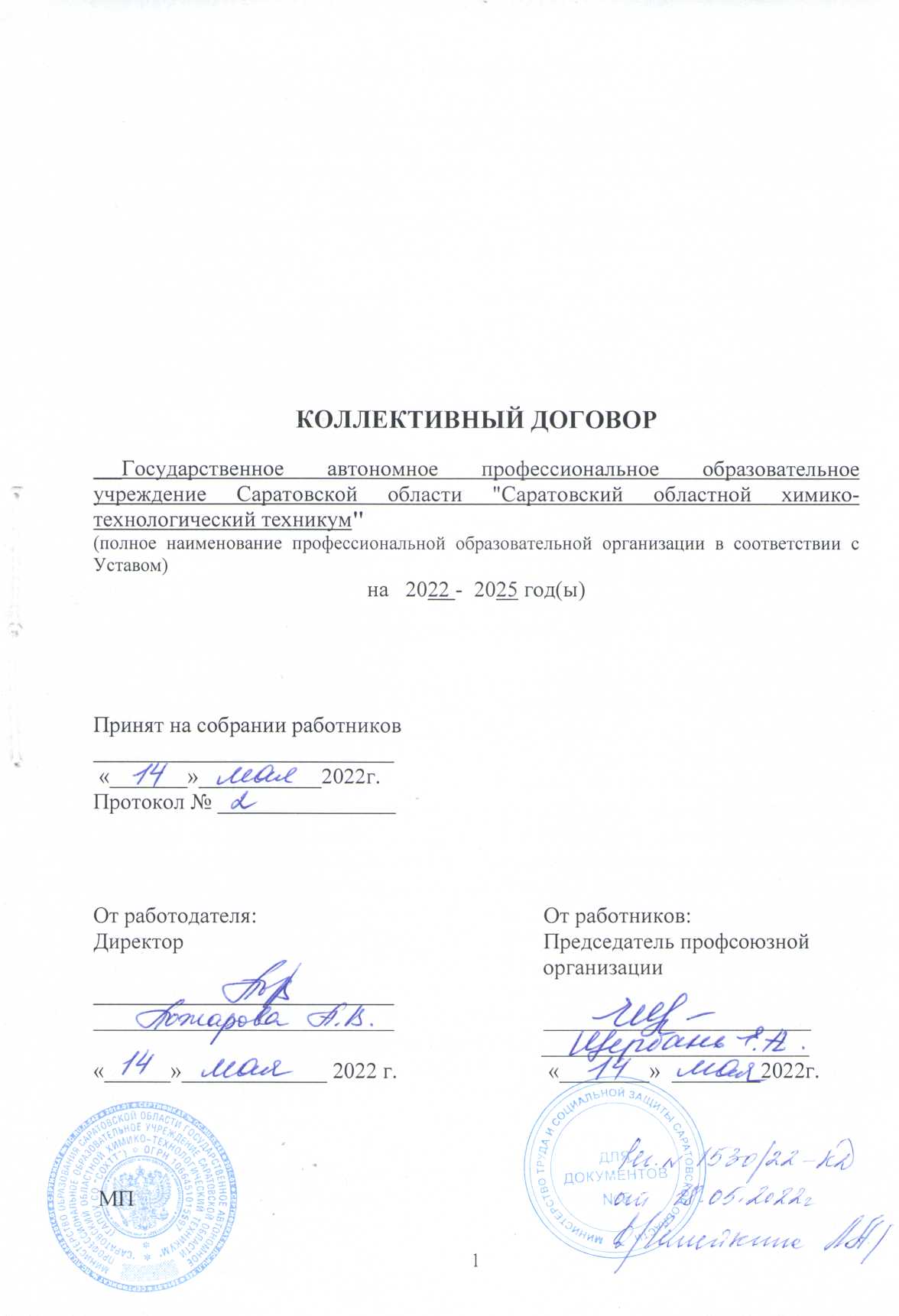 КОЛЛЕКТИВНЫЙ ДОГОВОР___Государственное автономное профессиональное образовательное учреждение Саратовской области "Саратовский областной химико-технологический техникум"(полное наименование профессиональной образовательной организации в соответствии с Уставом)на   2022 -  2025 год(ы)Принят на собрании работников___________________________ « 14 »  мая  2022 годаПротокол № 2От работодателя:						От работников:Директор							Председатель профсоюзной                                               организации				______________________________________________________			________________________					                              ________________________« 14 »  мая  2022 года		                                                              « 14 »  мая  2022 года МПРаздел I. Общие положенияНастоящий Коллективный договор заключен в соответствии с положениями Трудового кодекса Российской Федерации (далее - ТК РФ) и является основным правовым документом, определяющим социально-трудовые отношения работников с работодателем (ст. 40 ТК РФ).Настоящий коллективный договор заключен между работодателем в лице директора Пожаровой Аллы Владимировны, действующей на основании Устава и работниками профессиональной образовательной организации в лице выборного органа первичной профсоюзной организации (председатель - Щербань Елена Александровна), действующего на основании Устава Профсоюза работников народного образования и науки РФ.Настоящий коллективный договор разработан в соответствии с требованиями Трудового кодекса РФ, Федеральным законом «О профессиональных союзах, их правах и гарантиях деятельности», законом «Об образовании в Российской Федерации», соглашением между Министерством образования Саратовской области и Саратовской областной организацией Профессионального союза работников народного образования и науки Российской Федерации и распространяется на всех работников.Настоящий коллективный договор заключен в целях обеспечения социальных и трудовых гарантий работников, создания благоприятных условий деятельности работодателя, направлен на выполнение требований трудового законодательства и более высоких требований, предусмотренных настоящим договором.1.2. Настоящий коллективный договор является правовым актом, регулирующим социально – трудовые, экономические и профессиональные отношения, заключаемый работниками и работодателями в лице их представителей.1.3. Предметом настоящего договора являются установленные законодательством, но конкретизированные дополнительные положения об условиях труда и его оплате, социальном и жилищно-бытовом обслуживании работников, гарантии, компенсации и льготы, предоставляемые работодателем в соответствии с нормативными правовыми актами, соглашениями.1.4. Выборный орган первичной профсоюзной организации, действующий на основании Устава, является полномочным представительным органом работников ГАПОУ СО "СОХТТ", защищающим их интересы при проведении коллективных переговоров, заключении и изменении коллективного договора.1.5. Работодатель и трудовой коллектив профессиональной образовательной организации признают выборный орган первичной профсоюзной организации единственным представителем работников профессиональной образовательного организации, имеющим право от имени коллектива вести переговоры с работодателем и подписать коллективный договор.1.6. Изменения и дополнения в настоящий коллективный договор в течение срока его действия производятся по взаимному соглашению между руководителем организации и выборным органом первичной профсоюзной организации. Вносимые изменения и дополнения в текст коллективного договора не могут ухудшать положение работников по сравнению с прежним коллективным договором.1.7. Контроль за ходом выполнения коллективного договора осуществляется комиссией, в состав которой входят на паритетной основе представители сторон социального партнерства.1.8. Для подведения итогов выполнения коллективного договора стороны обязуются проводить их обсуждение на общем собрании работников не реже одного раза в год.1.9. Договаривающиеся стороны, признавая принципы социального партнерства, обязуются принимать меры, предотвращающие любые конфликтные ситуации, мешающие выполнению коллективного договора.1.10. Локальные нормативные акты, содержащие нормы трудового права, принимаются по согласованию с выборным органом первичной профсоюзной организации.1.11. Работодатель обязуется ознакомить с коллективным договором, другими нормативными правовыми актами, принятыми в соответствии с его полномочиями, всех работников, а также всех вновь поступающих работников при их приеме на работу, обеспечивать гласность содержания и выполнения условий коллективного договора (путем проведения собраний, отчетов ответственных работников и др.).Ни одна из сторон не может в течение установленного срока его действия в одностороннем порядке прекратить выполнение принятых на себя обязательств.1.12. Коллективный договор вступает в силу с момента подписания его сторонами и действует в течение трех лет. 1.13. Стороны договорились, что текст коллективного договора должен быть доведен работодателем до сведения работников в течение 7 дней после его подписания.Выборный орган первичной профсоюзной организации обязуется разъяснять работникам положения коллективного договора, содействовать его реализации.Заключившие коллективный договор стороны несут ответственность за выполнение принятых обязательств в порядке, установленном действующим законодательством.1.14. Коллективный договор сохраняет свое действие в случае изменения наименования организации, расторжения трудового договора с руководителем организации, реорганизации организации в форме преобразования.1.15. При реорганизации (слияния, присоединения, разделения, выделении) организации коллективный договор сохраняет свое действие в течение всего срока реорганизации.1.16. При смене формы собственности организации коллективный договор сохраняет свое действие в течение трех месяцев со дня перехода прав собственности.При этом любая из сторон имеет право направить другой стороне предложения о заключении нового коллективного договора или продлении действия прежнего на срок до трех лет.1.17. При ликвидации организации коллективный договор сохраняет свое действие в течение всего срока проведения ликвидации.1.18. Стороны по договоренности имеют право продлить действие коллективного договора на срок не более трех лет.Данный коллективный договор устанавливает минимальные социально – экономические гарантии работников и не ограничивает права работодателя в расширении их при наличии собственного ресурсного обеспечения.Раздел II. Гарантии при заключении, изменении и расторжении трудового договора2.Стороны договорились, что:2.1. Трудовые отношения между работником и работодателем регулируются трудовым договором, региональным соглашением и настоящим коллективным договором. Трудовой договор хранится у каждой из сторон.Трудовые договоры с работниками заключаются на основании формы трудового договора, утвержденной распоряжением Правительства Российской Федерации от 26 ноября 2012 года №2190-р.Эффективный контракт – это трудовой договор с работником, в котором конкретизированы его должностные обязанности, условия оплаты труда, показатели и критерии оценки эффективности деятельности для назначения стимулирующих выплат в зависимости от результатов труда и качества оказываемых государственных (муниципальных) услуг.Работодатель не вправе требовать от работника выполнения работы, не обусловленной трудовым договором, условия трудового договора не могут ухудшать положение работника по сравнению с действующим трудовым законодательством. 2.2. Прием лиц, не имеющих специальной подготовки или стажа работы установленных квалификационными требованиями к той или иной должности, но обладающих достаточным практическим опытом и компетентностью, допускается при наличии рекомендаций аттестационной комиссии организации работодателю о возможности назначения педагогических работников на соответствующие должности.2.2. Работодатель обязуется:2.2.1 Трудовой договор заключать с работником в письменной форме в двух экземплярах, каждый из которых подписывается работодателем и работником, один экземпляр под подпись передать работнику в день заключения.Трудовой договор является основанием для издания приказа о приеме на работу.2.2.2. При заключении трудового договора с работником ознакомить его под подпись с настоящим коллективным договором, Уставом организации, правилами внутреннего трудового распорядка и иными локальными нормативными актами, действующими в организации.2.2.3. В трудовой договор включает обязательные условия: место работы; трудовая функция (работа по должности в соответствии со штатным расписанием, профессии, с указанием квалификационной категории. Наименование должностей должны соответствовать Единому квалификационному справочнику или профессиональному стандарту, если Трудовым кодексом РФ, другими федеральными законами, иными нормативными правовыми актами Российской Федерации установлены требования к квалификации, необходимой работнику для выполнения определенной трудовой функции. Характеристики квалификации, которые содержатся в профессиональных стандартах и обязательность применения которых не установлена в соответствии с частью первой статьи 195.3 ТК РФ, применяются в качестве основы для определения требований к квалификации работников с учетом особенностей выполняемых работниками трудовых функций, обусловленных применяемыми технологиями и принятой организацией производства и труда.При включении в трудовой договор дополнительных условий, они не должны ухудшать положение работника по сравнению с установленными трудовым законодательством и иными нормативными правовыми актами, содержащими нормы трудового права, соглашениями, локальными актами, коллективным договором.По соглашению сторон в трудовой договор включаются условия об испытании работника в целях его соответствия поручаемой работе.2.2.4. Заключать трудовой договор в письменной форме на неопределенный срок. Заключение срочного трудового договора допускается в случаях, предусмотренных статьей 59 Трудового кодекса Российской Федерации. 2.2.5. Оформлять изменения условий трудового договора путем составления дополнительного соглашения между работником и работодателем, являющегося неотъемлемой частью заключенного ранее трудового договора, и с учетом положений настоящего коллективного договора.2.2.6. Выполнять условия заключенного трудового договора.2.2.7. Изменение определенных сторонами условий трудового договора, в том числе перевод на другую работу, производить только по соглашению сторон трудового договора, за исключением случаев, предусмотренных Трудовым кодексом Российской Федерации. Соглашение об изменении определенных сторонами условий трудового договора заключается в письменной форме и является приложением к трудовому договору.При приеме на работу педагогических работников, имеющих первую или высшую квалификационную категорию, а также ранее успешно прошедших аттестацию на соответствие занимаемой должности, после которой прошло не более трех лет, испытание при приеме на работу не устанавливать.	2.2.8. Учитывать право работников на дополнительное профессиональное образование по профилю педагогической деятельности не реже чем один раз в три года (подпункт 2 пункта 5 статьи 47 Федерального закона от 29 декабря . № 273-ФЗ «Об образовании в Российской Федерации», статьи 196 и 197 ТК РФ). Проходить курсы повышения квалификации педагогических работников.  	2.2.9. Проводить аттестацию педагогических работников в целях подтверждения соответствия педагогических работников занимаемым ими должностям на основе оценки их профессиональной деятельности.2.2.10. При направлении работодателем работника для профессионального обучения или дополнительного профессионального образования сохранять за ним место работы. Работникам, направляемым для повышения квалификации с отрывом от работы в другую местность, производится оплата командировочных расходов в порядке и размерах, которые предусмотрены для лиц, направляемых в служебные командировки в соответствии с документами, подтверждающими фактически произведенные расходы. 2.2.11. Гарантии и компенсации работникам, совмещающим работу с получением образования, предоставлять при получении образования соответствующего уровня впервые. Указанные гарантии и компенсации также могут предоставляться работникам, уже имеющим профессиональное образование соответствующего уровня и направленным для получения образования работодателем в соответствии с трудовым договором или ученическим договором, заключенным между работником и работодателем в письменной форме (ст. 177 ТК).2.2.12. В соответствии с Единым квалификационным справочником должностей руководителей, специалистов и служащих (раздел «Квалификационные характеристики должностей работников образования»), расценивать необходимость дополнительного профессионального образования работника как условие выполнения работниками определенного вида деятельности. 2.2.13. Рассматривать все вопросы, связанные с изменением структуры образовательной организации, ее реорганизацией с участием выборного органа первичной профсоюзной организации.2.2.14. При принятии решений об увольнении работника, в случае признания его по результатам аттестации несоответствующим занимаемой должности вследствие недостаточной квалификации, принимать меры по переводу работника с его письменного согласия на другую имеющуюся у работодателя работу (как вакантную должность или работу, соответствующую квалификации работника, так и вакантную нижестоящую должность или ниже оплачиваемую работу), которую работник может выполнять с учетом его состояния здоровья (часть 3 статьи 81 ТК РФ).2.2.15. Применение дисциплинарного взыскания за невыполнение или ненадлежащее выполнение работником трудовых обязанностей производится после предоставления работодателю письменного объяснения работника. Допускается применение следующих дисциплинарных взысканий: 1) замечание; 2) выговор; 3) увольнение по соответствующим основаниям.2.2.16. Сообщать выборному органу первичной профсоюзной организации не позднее чем за два месяца до начала проведения соответствующих мероприятий по сокращению численности или штата работников и о возможном расторжении трудовых договоров с работниками по сокращению штатов в письменной форме, а при массовых увольнениях работников – соответственно не позднее чем за три месяца.2.2.17. Считать критериями массового увольнения работников по сокращению численности (штата) не менее 10% и более работников в течение 90 календарных дней. 2.2.18. Обеспечить преимущественное право на оставление на работе при сокращении штатов лиц с более высокой производительностью труда и квалификацией. При равной производительности и квалификации предпочтение на оставление на работе , помимо предусмотренного статьей 179 Трудового кодекса Российской Федерации, обладают работники пред пенсионного возраста (не более чем за год до пенсии), педагогические работники – не более чем за два года до назначения досрочной трудовой пенсии; семейные -– при наличии одного ребенка, если оба супруга работают в образовательной организации; председатели первичных профсоюзных организаций, не освобожденные от основной работы; проработавшие в организации свыше 10 лет; одинокие матери, имеющие детей до 16 лет; одинокие отцы, воспитывающие детей до 16 лет; родители, воспитывающие детей- инвалидов до 18 лет; награжденные государственными наградами в связи с педагогической деятельностью; молодые специалисты имеющие трудовой стаж менее одного года.2.2.19. Расторжение трудового договора в соответствии с сокращением штатов; несоответствия работника занимаемой должности или выполняемой работе вследствие недостаточной квалификации, подтвержденной результатами аттестации; за неоднократное неисполнения работником без уважительных причин трудовых обязанностей, если он имеет дисциплинарное взыскание с работником – членом профсоюза по инициативе работодателя может быть произведено только с учетом мнения выборного органа первичной профсоюзной организации. Выборный орган первичной профсоюзной организации рассматривает каждую кандидатуру с приглашением ее на свое заседание.2.2.20. Не увольнять по сокращению штатов при любом экономическом состоянии работодателя следующие категории работников:- работников в период временной нетрудоспособности, а также во время пребывания работников в очередном отпуске, декретном, учебном отпуске;- лиц моложе 18 лет;- женщин, имеющих детей до трех лет;- одиноких матерей или отцов, имеющих детей до 16-летнего возраста;- одновременно двух работников из одной семьи.2.2.21. Высвобождаемым работникам предоставляются гарантии и компенсации, предусмотренные действующим законодательством при сокращении численности штата.2.2.22. Работникам, высвобожденным из организации в связи с сокращением численности или штата, гарантировать после увольнения: сохранения очереди на получение жилья в организации; возможность пользоваться на правах работников организации; услугами культурных, медицинских, спортивно-оздоровительных, детских дошкольных организаций (и другими дополнительными гарантиями).2.2.23. При появлении новых рабочих мест в организации, в том числе и на определенный срок, обеспечивать приоритет в приеме на работу работников, добросовестно работавших в нем, ранее уволенных из организации в связи с сокращением численности или штата.2.3. С 1 января 2020 года работодатель в электронном виде ведет и предоставляет в Пенсионный фонд России (далее - ПФР) сведения о трудовой деятельности каждого работника. Сведения включают в себя данные о месте работы, трудовой функции, код ОКЗ, датах приема на работу, постоянных переводах, основаниях и причинах расторжения договора с работниками, а также другие необходимые сведения.2.3.1. Сведения о трудовой деятельности за отчетный месяц передаются в ПФР не позднее 15 числа месяца, следующего за месяцем, в котором по Работнику были кадровые изменения или он подал заявление о продолжении ведения бумажной трудовой книжки либо о представлении сведений о трудовой деятельности в электронном виде. Если 15 число месяца приходится на выходной или нерабочий праздничный день, днем окончания срока считается ближайший следующий за ним рабочий день.Сведения о приеме или увольнении работников передаются в ПФР не позднее рабочего дня, следующего за днем издания приказа о приеме или увольнении работника.2.3.2. Работодатель обязан предоставить работнику сведения о трудовой деятельности за период работы способом, указанном в заявлении работника:- на бумажном носителе, заверенным надлежащим способом;- в форме электронного документа, подписанного усиленной квалифицированной электронной подписью (в случае ее наличия у работодателя).Сведения о трудовой деятельности предоставляются:- в период работы не позднее трех рабочих дней со дня подачи этого заявления;- при увольнении — в день прекращения трудового договора.2.3.3. В день прекращения трудового договора работнику выдается трудовая книжка (в случае ее ведения) или предоставляются сведения о трудовой деятельности у работодателя (если работник в установленном законом порядке отказался от ведения трудовой книжки либо впервые был принят на работу по трудовому договору после 31.12.2020).2.4. С 1 января 2021 года работники могут быть переведены в один из режимов дистанционной работы:- постоянная дистанционная работа - работник выполняет свою работу дистанционно в течение всего срока действия трудового договора;- временная дистанционная работа – работник временно выполняет свою работу дистанционно. Временную работу можно установить на срок не более шести месяцев. При этом работник непрерывно работает дистанционно, то есть каждый день;- периодическая дистанционная работа - работник чередует дистанционную работу и работу на стационарном рабочем месте. 2.4.1. Перевод на постоянную дистанционную работу оформляется дополнительным соглашением к трудовому договору между работником и работодателем.2.4.2. В исключительных случаях Работодатель вправе по своей инициативе временно перевести работников на дистанционный режим работы. Такой перевод возможен:- в случае катастрофы природного или техногенного характера, производственной аварии, несчастного случая на производстве, пожара, наводнения, землетрясения, эпидемии или эпизоотии;- в любых исключительных случаях, которые ставят под угрозу жизнь или нормальные жизненные условия всего населения или его части.          2.4.3. Работодатель вправе перевести работников на дистанционную работу, если решение о временном переводе принял орган государственной власти или местного самоуправления. В таком случае работодатель вправе перевести работников на дистанционный режим работы на период действия ограничения властей или чрезвычайной ситуации.2.4.4. Временный перевод работников на дистанционный режим работы оформляется приказом работодателя на основе списка работников, временно переведенных на дистанционную работу. Согласие работников на временный перевод в таком случае получать не требуется.2.4.5. Приказ о временном переводе работников на дистанционную работу должен содержать:- список работников, которые временно переводятся на дистанционную работу;- срок перевода;- порядок обеспечения работников оборудованием, программно-техническими средствами, средствами защиты информации и другими средствами;- порядок выплаты сотрудникам компенсации, если они используют свое оборудование для работы, а также порядок возмещения других расходов, которые связаны с выполнением работы дистанционно;- режим рабочего времени;- порядок и способы взаимодействия работника с работодателем, а также порядок отчетности по работе.2.4.6. Работникам может быть установлен режим дистанционной работы с условием о чередовании удаленной работы и работы на территории работодателя. 2.4.7. Условие о чередовании удаленной работы и работы на территории работодателя указывают в дополнительном соглашении к трудовому договору.2.4.8. Работодатель обязан обеспечить работников, которые переведены на дистанционный режим работы, необходимым оборудованием, программно-техническими средствами и средствами защиты информации. Если работник будет использовать свое оборудование, ему выплачивается компенсация за использование оборудования и возмещаются иные расходы, которые связаны с выполнением дистанционной работы.2.4.9. Работодатель не вправе уволить работника по основаниям, не предусмотренным Трудовым кодексом Российской Федерации.Раздел III Время труда и время отдыха3.Стороны пришли к соглашению о том, что:3.1. Режим рабочего времени профессиональной образовательной организации определяется Правилами внутреннего трудового распорядка для работников ГАПОУ СО «Саратовский областной химико-технологический техникум), годовым календарным учебным графиком, согласованными с выборным органом первичной профсоюзной организации, а также условиями трудового договора, должностными инструкциями работников и обязанностями, возлагаемыми на них Уставом организации. 3.2. Составление расписания учебных занятий осуществляется с учетом рационального использования рабочего времени педагогического работника, не допускающего перерывов между занятиями более двух часов подряд.3.3.Рабочее время педагогических работников в период учебных занятий определяется расписанием занятий и выполнением всего круга обязанностей, которые возлагаются на педагогического работника в соответствии с правилами внутреннего трудового распорядка, трудовыми договорами, должностными инструкциями3.4. В рабочее время педагогических работников в период учебных занятий включается учебная (преподавательская) работа, воспитательная работа, индивидуальная работа с обучающимися, научная, творческая и исследовательская работа, а также другая педагогическая работа, предусмотренная трудовыми (должностными) обязанностями и (или) индивидуальным планом, методическая, подготовительная, организационная, диагностическая, работа по ведению мониторинга, работа, предусмотренная планами воспитательных, физкультурно-оздоровительных, спортивных, творческих и иных мероприятий, проводимых с обучающимися. 3.5. Для руководителя, заместителей руководителя, работников из числа административно-хозяйственного, учебно-вспомогательного и обслуживающего персонала профессиональной образовательной организации устанавливается нормальная продолжительность рабочего времени, которая не может превышать 40 часов в неделю.	3.6. Продолжительность рабочего времени (норма часов педагогической работы за ставку заработной платы) для педагогических работников устанавливается исходя из сокращенной продолжительности рабочего времени не более 36 часов в неделю: в зависимости от должности и (или) специальности педагогическим работникам устанавливается продолжительность рабочего времени или нормы часов педагогической работы за ставку заработной платы и регулируется Приказом Министерства образования и науки РФ от 22.12.2014г. №1601 «О продолжительности рабочего времени (нормах часов педагогической работы за ставку заработной платы) педагогических работников и о порядке определения учебной нагрузки педагогических работников, оговариваемой в трудовом договоре» и Приказом Министерства образования и науки РФ от 11.05.2016 N 536 «Об утверждении Особенностей режима рабочего времени и времени отдыха педагогических и иных работников организаций, осуществляющих образовательную деятельность»3.7. За 720 часов педагогической работы за ставку заработной платы преподавателей организаций, осуществляющих образовательную деятельность по образовательным программам среднего профессионального образования педагогической направленности, принимается норма часов учебной (преподавательской) работы, являющаяся нормируемой частью их педагогической работы (учебной (преподавательской) работы). Другая часть педагогической работы работников, ведущих преподавательскую работу, не конкретизировано по количеству часов, вытекает из их должностных обязанностей и регулируется графиками и планами работы (педагогические, методические советы, родительские собрания, консультации и т.д.). Дни недели, свободные для педагогических работников, ведущих преподавательскую работу, от проведения учебных занятий по расписанию, от выполнения иных обязанностей, регулируемых графиками и планами работы, педагогический работник может использовать для повышения квалификации, самообразования, подготовки к занятиям и т.д.Учебная нагрузка преподавателей определяется с учетом количества часов по учебным планам, рабочим программам учебных предметов, образовательным программам, кадрового обеспечения организации, осуществляющей образовательную деятельность. В организациях, осуществляющих образовательную деятельность по образовательным программам среднего профессионального образования, преподавателям, норма часов учебной (преподавательской) работы за ставку заработной платы которых составляет 720 часов в год, верхний предел учебной нагрузки устанавливается в объеме, не превышающем 1440 часов в учебном году.Учебная нагрузка на новый учебный год педагогических работников и других работников, ведущих преподавательскую работу помимо основной работы, устанавливается руководителем. Распределение учебной нагрузки завершается до окончания учебного года и ухода педагогических работников в отпуск (т.е. до 1 июля), после определения количества групп и учебной нагрузки в новом учебном году. Работодатель должен ознакомить педагогических работников до ухода в ежегодный оплачиваемый отпуск с предварительной учебной нагрузкой на новый учебный год. С уточненной педагогической нагрузкой работодатель знакомит работника в сентябре под личную подпись. При установлении учебной нагрузки на новый учебный год педагогическим работникам, для которых профессиональная образовательная организация является местом основной работы, как правило, сохраняется ее объем.Преподавателям организаций, осуществляющих образовательную деятельность по образовательным программам среднего профессионального образования педагогической направленности, применяющих норму часов учебной (преподавательской) работы 720 часов в год за ставку заработной платы, у которых по независящим от них причинам в течение учебного года учебная нагрузка снижается по сравнению с учебной нагрузкой, установленной на начало учебного года, по истечении срока уведомления о ее снижении (не позднее, чем за два месяца), до конца учебного года, а также в период каникул, не совпадающий с ежегодным основным удлиненным оплачиваемым отпуском и ежегодным дополнительным оплачиваемым отпуском, выплачивается:заработная плата за фактически оставшееся количество часов учебной (преподавательской) работы, если оно превышает норму часов учебной (преподавательской) работы в год, установленную за ставку заработной платы;заработная плата, установленная до уменьшения учебной нагрузки, если она была установлена ниже нормы часов учебной (преподавательской) работы в год, установленной за ставку заработной платы, и если их невозможно догрузить другой педагогической работой.	3.8. Время начала и окончания учебных занятий устанавливается:Начало: 830чОкончание: согласно расписанию учебных занятий	Продолжительность рабочей недели (шестидневная или пятидневная),непрерывная рабочая неделя (с одним или двумя выходными днями соответственно в неделю) устанавливается для работников правилами внутреннего трудового распорядка и трудовыми договорами.	Общим выходным днем является воскресенье.	3.9. Неполное рабочее время – неполный рабочий день или неполная рабочая неделя устанавливаются в следующих случаях:- по соглашению между работником и работодателем;- по просьбе беременной женщины, одного из родителей (опекуна, попечителя, законного представителя), имеющего ребенка в возрасте до 14 лет (ребенка – инвалида до восемнадцати лет), а также лица, осуществляющего уход за больным членом семьи в соответствии с медицинским заключением.	3.10. Работодатель может привлекать работников к сверхурочным работам, вызванные необходимостью замены отсутствующих работников только с предварительного согласия выборного органа первичной профсоюзной организации и при наличии приказа руководителя профессиональной образовательной организации.Работа в сверхурочное время компенсируется соответствующей оплатой с дополнительным оформлением письменного согласия работника.К работе в сверхурочное время не допускаются беременные женщины.3.11. Привлечение работников к работе в выходные и нерабочие праздничные дни производится с их письменного согласия и с согласия выборного органа первичной профсоюзной организации в случае необходимости выполнения заранее непредвиденных работ, от срочного выполнения которых зависит в дальнейшем нормальная работа организации по письменному приказу (распоряжению) руководителя профессиональной образовательной организации с доплатой не менее, чем в двойном размере, или работа в выходной день компенсируется предоставлением другого дня отдыха по согласию работника.3.12. Предоставление ежегодных основного и дополнительных оплачиваемых отпусков осуществляется, как правило, по окончании учебного года в летний период ежегодно в соответствии с графиком отпусков, утверждаемым работодателем с учетом мнения выборного органа первичной профсоюзной организации не позднее чем за 2 недели до наступления календарного года.О времени начала отпуска работник должен быть извещен не позднее, чем за две недели до его начала.Разделение отпуска, предоставление отпуска по частям работодателем может осуществляться с согласия работника и выборного профсоюзного органа. Отзыв работника из отпуска осуществляется по письменному распоряжению работодателя только с согласия работника и выборного органа первичной профсоюзной организации. При этом денежные суммы, приходящиеся на дни неиспользованного отпуска, направляются на выплату текущей заработной платы за время работы, а при предоставлении дней отпуска в другое время средний заработок для их оплаты определяется в установленном порядке. По соглашению сторон трудового договора денежные суммы, приходящиеся на часть неиспользованного отпуска, превышающую 28 календарных дней, могут быть предоставлены в виде компенсации за неиспользованный отпуск.Оплата отпуска производится не позднее, чем за три календарных дня до его начала.Если работнику своевременно не была произведена оплата за время ежегодного оплачиваемого отпуска либо работник был предупрежден о времени начала этого отпуска позднее чем за две недели до его начала, то работодатель по письменному заявлению работника обязан перенести ежегодный оплачиваемый отпуск на другой срок, согласованный с работником.В исключительных случаях, когда предоставление отпуска работнику в текущем рабочем году может неблагоприятно отразиться на нормальном ходе работы организации, допускается с согласия работника перенесение отпуска на следующий рабочий год. При этом отпуск должен быть использован не позднее 12 месяцев после окончания того рабочего года, за который он предоставляется.Запрещается непредставление ежегодного оплачиваемого отпуска в течение двух лет подряд, а также непредставление ежегодного оплачиваемого отпуска работникам в возрасте до восемнадцати лет и работникам, занятым на работах с вредными и (или) опасными условиями труда.3.13. Ежегодный оплачиваемый отпуск может быть продлен в случае временной нетрудоспособности работника, наступившей во время отпуска.Работникам, уволенным по инициативе работодателя, выплачивается денежная компенсация за все неиспользованные отпуска.3.14. При предоставлении ежегодного отпуска педагогическим работникам за первый год работы в каникулярный период, в том числе до истечения шести месяцев работы его продолжительность должна соответствовать установленной для этих должностей продолжительности и оплачиваться в полном размере.3.15. Прохождение диспансеризации в порядке, предусмотренном законодательством в сфере охраны здоровья; 	3.16. Работодатель обязуется предоставить отпуск без сохранения заработной платы, на основании письменного заявления работника- участникам Великой Отечественной войны - до 35 календарных дней в году;- работающим пенсионерам по старости (по возрасту) - до 14 календарных дней в году;- родителям и женам (мужьям) военнослужащих, сотрудников органов внутренних дел, федеральной противопожарной службы, органов по контролю за оборотом наркотических средств и психотропных веществ, таможенных органов, сотрудников учреждений и органов уголовно-исполнительной системы, погибших или умерших вследствие ранения, контузии или увечья, полученных при исполнении обязанностей военной службы (службы), либо вследствие заболевания, связанного с прохождением военной службы (службы), - до 14 календарных дней в году;- работающим инвалидам - до 60 календарных дней в году;	3.17. Помимо указанных в ст.128 ТК РФ отпуска без сохранения заработной платы до 14 календарных дней предоставляются работнику по семейным обстоятельствам и другим уважительным причинам:-работнику, имеющему двух или более детей в возрасте до четырнадцати лет;- работнику, имеющему ребенка-инвалида в возрасте до восемнадцати лет;- одинокой матери, воспитывающей ребенка в возрасте до четырнадцати лет;- отцу, воспитывающему ребенка в возрасте до четырнадцати лет без матери.Указанный отпуск по письменному заявлению работника может быть присоединен к ежегодному оплачиваемому отпуску или использован отдельно полностью либо по частям. Перенесение этого отпуска на следующий рабочий год не допускается.	А также:- для сопровождения 1 сентября детей младшего школьного возраста – 1 день;- бракосочетание детей – 2 дня;- юбиляру, если юбилей приходится на рабочий день – 1 день;- в связи с переездом на новое место жительства - 1 день;- для проводов детей на военную службу – 2 календарных дня;- неожиданного тяжелого заболевания близкого родственника – 2 календарных дня.3.18. Стороны договорились о предоставлении дополнительного оплачиваемого отпуска:- на рождение ребенка – 1 день;- бракосочетание работника – 1 день;- похороны близких родственников – 3 дня;- председателю выборного органа первичной профсоюзной организации за общественную работу – 3 календарных дня.3.19. При предоставлении педагогическим работникам длительного отпуска продолжительностью до 1 года применяется порядок, утвержденный Приказом Министерства образования и науки РФ от 31 мая 2016 г. N 644 «Об утверждении порядка предоставления педагогическим работникам организаций, осуществляющих образовательную деятельность, длительного отпуска сроком до одного года» Длительный отпуск сроком до одного года педагогическим работникам предоставляется на основании его заявления и оформляется распорядительным актом. За педагогическими работниками, находящимися в длительном отпуске, сохраняется место работы (должность), объем учебной нагрузки при условии, что за этот период не уменьшилось количество часов по учебным планам, учебным графикам, образовательным программам или количество обучающихся, учебных групп. Продолжительность длительного отпуска, очередность предоставления, разделение на части, продление на основании листка нетрудоспособности в период нахождения в длительном отпуске, присоединение длительного отпуска к ежегодному основному оплачиваемому отпуску определяется по соглашению сторон на основании заявления работника. Во время длительного отпуска не допускается перевод педагогического работника на другую работу, а также увольнение его по инициативе работодателя за исключением ликвидации организации.  3.20. Преподаватели, которым установлен годовой объем учебной нагрузки, во время зимних каникул, а также в период летних каникул, не совпадающий с их отпуском, привлекаются к участию в работе методических комиссий, семинаров, мероприятий по повышению квалификации, а также к организации и проведению культурно – массовых мероприятий, к работе предметных цикловых комиссий, комплектованию учебных кабинетов, лабораторий.3.21. Режим рабочего времени всех работников в каникулярный период регулируется локальными актами образовательного учреждения и графиками работ с указанием их характера.3.22. Режим рабочего времени учебно-вспомогательного и обслуживающего персонала в каникулярный период определяется в пределах времени, установленного по занимаемой должности. Данные работники могут привлекаться для выполнения хозяйственных работ, не требующих специальных знаний.3.23. Привлечение к работе в период отмены занятий по санитарно –эпидемиологическим, климатическим и другим основаниям осуществляется на основании приказа руководителя, в котором одновременно определяется выполнением работниками обязанности и график работы.Раздел IV. Оплата и нормирование трудаСтороны договорились:4.1.Заработная плата – это вознаграждение за труд в зависимости от квалификации работника, сложности, количества, качества и условий выполняемой работы, включающее в себя должностной оклад, а также компенсационные и стимулирующие выплаты.4.2. Оплата труда в ГАПОУ СО "СОХТТ" осуществляется в соответствии с Положением об оплате труда работников ГАПОУ СО «Саратовский областной химико-технологический техникум», которое разрабатывается и утверждается руководителем профессиональной образовательной организации по согласованию с профсоюзной организацией и является к настоящему коллективному договору. 	Настоящее Положение разработано в соответствии с Законом Саратовской области от 31 октября 2008 г. № 262-3СО «Об оплате труда работников государственных учреждений Саратовской области» (с изменениями от 18 ноября 2015 года), Постановлением Правительства Саратовской области от 26 февраля 2010 года № 64-П «Об условиях оплаты труда работников государственных автономных учреждений Саратовской области» (ред. от 19 июня 2017 года), приказом министерства образования Саратовской области от 01.04.2010 года № 818 «Об утверждении порядка оплаты труда руководителей государственных автономных учреждений, подведомственных министерству образования области» (с изменениями, внесенными приказами министерства образования Саратовской области от 29.12.2015 №3899, от 22.08.2017 №1818, от 01.11.2017 №2335, от 14.06.2018 №1231) и используется при определении заработной платы работников государственного автономного профессионального образовательного учреждения Саратовской области «Саратовский областной химико-технологический техникум» 4.3. Выплачивать месячную заработную плату работнику, полностью отработавшему за этот период норму рабочего времени и выполнившему нормы труда (трудовые обязанности), в размере не ниже минимального размера оплаты труда, установленного в соответствии областным законодательством, но не ниже МРОТ, устанавливаемого на федеральном уровне. Выплачивать в соответствии с Трудовым кодексом РФ, коллективным договором  в полном размере причитающуюся работникам заработную плату: за первую половину месяца – 21 числа, за вторую половину месяца – 6 числа месяца, следующего за расчетным4.4. Устанавливать наименования работ, профессий, должностей работников на основании Единого тарифно-квалификационного справочника работ и профессий, Единого квалификационного справочника должностей руководителей, специалистов и служащих и (или) профессиональными стандартами.4.5. Производить индексацию (увеличение) должностных окладов (окладов) работников в соответствии с законом области об областном бюджете на соответствующий финансовый год с учетом уровня инфляции согласно распоряжениям учредителя.4.6. В случае задержки выплаты заработной платы на срок более 15 дней работник имеет право, известив работодателя в письменной форме, приостановить работу на весь период до выплаты задержанной суммы, кроме случаев, предусмотренных законодательством.При нарушении установленного срока выплаты заработной платы, оплаты отпуска, выплат при увольнении и других выплат, причитающихся работнику, в том числе в случае приостановки работы, выплатить эти суммы с уплатой процентов (денежной компенсации) в размере 1/150 действующей в это время ключевой ставки ЦБ РФ (ст.236 ТК РФ) независимо от вины работодателя.Работодатель возмещает весь неполученный работниками заработок в связи с приостановкой работы по причине задержки выплаты зарплаты.Заработная плата, не полученная в связи со смертью работника, выдается членам его семьи или лицу, находившемуся на иждивении умершего в день его смерти, не позднее недельного срока со дня подачи документов.4.7. Время простоя по вине работодателя или по причинам, не зависящим от работодателя или его представителя, оплачивать из расчета не ниже средней заработной платы.4.8. Регулярно, за день до направления в командировку, возмещать расходы, связанные со служебными командировками в размерах не ниже установленных Правительством РФ.4.9. На преподавателей и других педагогических работников, а также выполняющих педагогическую работу без занятия штатной должности (включая преподавателей из числа работников, выполняющих эту работу помимо основной в том же учреждении), на начало нового учебного года составлять тарификационные списки.4.10. Фонд оплаты труда работников формируется исходя из объема субсидий, поступающих из областного бюджета, и средств, поступающих от приносящей доход деятельности.4.11. Фонд оплаты труда состоит из базовой и стимулирующей части. Объем средств на выплаты стимулирующего характера должен составлять не менее 15 процентов  от объема средств, направляемых на должностные оклады (оклады) работников организации, с учетом выплат педагогическим работникам за квалификационную категорию и выслугу лет (стаж педагогической работы).4.12. Фонд стимулирования распределяется между педагогическим составом, осуществляющим учебный процесс и остальными работниками организации соответственно: 65% и 35%. 4.13. Изменение размеров базовых должностных окладов производится: при получении образования или восстановлении документов об образовании - со дня представления соответствующего документа.Изменение размеров выплат за выслугу лет (стаж педагогической работы) производится при увеличении стажа педагогической работы, стажа работы по специальности - со дня достижения соответствующего стажа, если документы находятся в образовательной организации, или со дня представления документа о стаже, дающем право на повышение размера выплаты.Изменение размеров выплат за наличие квалификационной категории при ее присвоении - со дня вынесения решения аттестационной комиссией.При наступлении у работника права на изменение размера выплат за выслугу лет, либо выплат за наличие квалификационной категории в период пребывания его в ежегодном или другом отпуске, а также в период его временной нетрудоспособности, выплата заработной платы производится со дня окончания отпуска или временной нетрудоспособности.4.14. Базовые оклады (базовые ставки заработной платы) педагогических работников устанавливается с учетом уровня профессиональной подготовки. Педагогическим работникам при отсутствии квалификационной категории и не имеющим высшего профессионального образования, базовые оклады (базовые ставки заработной платы) устанавливаются ниже на 5 %.4.15.Устанавливается следующий перечень видов выплат стимулирующего характера:- за интенсивность и высокие результаты труда по итогам работы за год (полугодие);- за качество выполняемой работы по итогам работы за год (полугодие);- выплаты за стаж непрерывной работы, выслугу лет по состоянию на начало учебного года;- премиальные выплаты: по итогам работы за год, полугодия, квартала, выполнение определенной работы;- к юбилейным датам (50, 55, 60 и каждые 5 лет) в зависимости от стажа работы в техникуме:1-3 лет – 1000 рублей,3-5 лет – 3000 рублей,5-10 лет – 4000 рублей,свыше 10 лет – 5000 рублей.Показатели и условия оценки результативности работников организации, порядок и размеры наград определяются работодателем по согласованию с профсоюзным комитетом организации и в соответствии с Положением о материальном стимулировании работников ГАПОУ СО «Саратовский областной химико-технологический техникум».4.16. Устанавливается следующий перечень видов выплат компенсационного характера: выплаты работникам, занятым на тяжелых работах, работах с вредными и (или) опасными, а также иными особыми условиями труда; выплаты за работу в условиях, отклоняющихся от нормальных (при выполнении работ различной квалификации, совмещении профессий (должностей), сверхурочной работе, работе в ночное время и при выполнении работ в других условиях, отклоняющихся от нормальных).4.17. Оплата труда работников, занятых по совместительству, а также на условиях неполного рабочего дня или неполной рабочей недели, производится пропорционально отработанному времени, либо в зависимости от выполненного объема работ. Определение размеров заработной платы по основной должности, а также по должности, занимаемой в порядке совместительства, производится по каждой из должностей.4.18. В день увольнения производить выплату всех сумм, причитающихся работнику.4.19. Оплату отпуска производить не позднее, чем за три дня до его начала. В случае задержки оплаты отпуска в указанные сроки отпуск согласно заявлению работника, переносится до получения отпускных.4.20. Производить доплату за каждый час работы в ночное время работникам в размере 35% должностного оклада, рассчитанного за час работы; педагогическим работникам – в размере 35% от базового оклада с учетом выплат за квалификационную категорию, выслугу лет (стаж педагогической работы), рассчитанного за час работы.4.21. О введении новых условий оплаты труда или изменении условий оплаты труда извещать работников не позднее, чем за два месяца.4.22.Сохранять за работниками, участвовавшими в забастовке из-за невыполнения настоящего коллективного договора, отраслевого тарифного, регионального и территориального соглашений по вине работодателя или органов власти, заработную плату в полном размере.4.23. Не допускать без согласования, либо без совместного рассмотрения с выборным органом первичной профсоюзной организации решения следующих вопросов:- принятия локальных нормативных актов, касающихся рабочего времени, времени отдыха, оплаты труда, трудового распорядка и трудовой дисциплины, профессиональной подготовки, переподготовки и повышения квалификации работников, охраны труда.- установления компенсационных и стимулирующих выплат;- проведения мероприятий по аттестации работников профессиональной образовательной организации на соответствие занимаемой должности.4.24. Оплата труда работников, занятых на работах с вредными и (или)опасными условиями труда, производится по результатам специальной оценки условий труда в повышенном размере по сравнению с тарифными ставками (окладами), установленными для различных видов работ с нормальными условиями труда. Минимальный размер повышения оплаты труда работникам, занятым на работах с вредными и (или) опасными условиями труда в соответствии со статьей 147 ТК РФ не может быть менее 4% тарифной ставки (оклада), установленной для различных видов работ с нормальными условиями труда. 4.25. В случае истечения срока действия квалификационной категории, установленной педагогическим работникам и руководителям образовательных организаций, которым до наступления пенсии по возрасту осталось не более 1года, допускается сохранение оплаты труда с учетом имевшихся квалификационных категорий до достижения пенсионного возраста.Раздел IV. Социальные гарантии и льготы5. Стороны пришли к соглашению о том что:5.1. Гарантии и компенсации работникам предоставляются в следующих случаях:- при приеме на работу запрещается необоснованный отказ в заключении трудового договора.Какое бы то ни было прямое или косвенное ограничение прав или установление прямых, или косвенных преимуществ при заключении трудового договора, а также других обстоятельств, не связанных с деловыми качествами работников не допускается.- при переводе на другую работу: а) изменение определенных сторонами условий трудового договора, в том числе и переход на другую работу допускается только по соглашению сторон трудового договора. Соглашение об изменении определенных сторонами условий трудового договора заключается в письменной форме. Перевод на другую работу допускается только с письменного согласия работника.б) по соглашению сторон, заключаемому в письменной форме, работник может быть временно переведен на другую работу у того же работодателя на срок до одного года, а в случае, когда такой перевод осуществляется для замещения временно отсутствующего работника, за которым в соответствии с законом сохраняется место работы, - до выхода этого работника. Если по окончании перевода прежняя работа заменяющему работнику не предоставлена, а он не потребовал ее предоставления и продолжает работать, то условие соглашения о временном характере перевода утрачивает силу и перевод считается постоянным;в) работника, нуждающегося в переводе на другую работу в соответствии с медицинским заключением, выданным в порядке, установленном федеральными законами и иными нормативными правовыми актами Российской Федерации, с его письменного согласия работодатель обязан перевести на другую имеющеюся у работодателя работу, не противопоказанную работнику по состоянию здоровья;г) в случае, когда по причинам, связанным с изменением организационных или технологических условий труда, определенные сторонами условия трудового договора не могут быть сохранены, допускается их изменение по инициативе работодателя, за исключением изменений трудовой функции работника.5.2. О предстоящих изменениях определенных сторонами условий трудового договора, а также о причинах, вызвавших необходимость таких изменений, работодатель обязан уведомить работника в письменной форме не позднее, чем за два месяца;- при увольнении:а) при расторжении трудового договора в связи с ликвидацией организации, либо сокращением численности или штата работников организации, увольняемому работнику выплачивается выходное пособие в размере среднего месячного заработка, а также за ним сохраняется средний месячный заработок на период трудоустройства, но не свыше двух месяцев со дня увольнения (с зачетом выходного пособия);- при оплате труда: а) работодатель и (или) уполномоченные им в установленном порядке представители работодателя, допустившие задержку выплаты работникам заработной платы и другие нарушения оплаты труда, несут ответственность в соответствии с трудовым законодательством РФ и иными федеральными законами.б) по заявлению женщины ей предоставляется отпуск по уходу за ребенком до достижения им возраста трех лет. Порядок и сроки выплаты пособия по государственному социальному страхованию в период указанного отпуска определяются федеральными законами.Отпуска по уходу за ребенком могут быть использованы полностью или по частям также отцом ребенка, бабушкой, дедом, другим родственником или опекуном, фактически осуществляющим уход за ребенком;- при вынужденном прекращении работы по вине работодателя:Время простоя по вине работодателя оплачивается в размере не менее двух третей средней заработной платы работника.Время простоя по причинам, не зависящим от работодателя и работника, оплачивается в размере не менее двух третей тарифной ставки, оклада (должностного оклада), рассчитанных пропорционально времени простоя.Время простоя по вине работника не оплачивается:- при предоставлении ежегодного оплачиваемого отпуска.Ежегодные дополнительные оплачиваемые отпуска предоставляются работникам, занятым на работах с вредными и (или) опасными условиями труда, работникам с ненормированным рабочим днем, а также работникам с особым характером работы. Минимальная продолжительность ежегодного дополнительного оплачиваемого отпуска работникам, занятым на работах с вредными и (или) опасными условиями труда, составляет не менее 7 календарных дней. 5.3.Работодатель обязуется:5.3.1. обеспечить права работников на обязательное социальное страхование и осуществлять обязательное социальное страхование работников в порядке, установленном федеральными законами;5.3.2. осуществлять страхование работников от несчастных случаев на производстве;5.3.3. обеспечить обязательное медицинское страхование работающих.5.3.4. своевременно перечислять средства в страховые фонды в размерах, определяемых законодательством;5.3.5. своевременно и полностью перечислять средства в Пенсионный фонд для начисления страховых и накопительных пенсионных взносов всех работников образовательной организации;5.3.6. выплачивать единовременное пособие при выходе работника на пенсию в размере 5 тыс. рублей;5.3.7. оказывать материальную помощь работникам в размере от 3000 рублей в пределах фонда оплаты труда на основании приказа директора учреждения в индивидуальном порядке в особых случаях:смерти близкого родственника (жена, муж, дети, родители, родные братья и сестры) (при предоставлении свидетельства о смерти и документов, подтверждающих родство);вступления работников в брак; рождения ребенка (при предоставлении свидетельства о рождении ребенка);утраты личного имущества в результате пожара, стихийного бедствия, противоправных действий третьих лиц (при предоставлении справок из соответствующих органов местного самоуправления, органов внутренних дел, противопожарной службы и др.);особой нуждаемости в лечении и восстановлении здоровья в связи с увечьем (ранение, травмой, контузией), заболеванием, несчастным случаем, аварией (при предоставлении соответствующих медицинских справок, заключений и других подтверждающих документов);-    острой необходимости по другим причинам.Основанием для оказания материальной помощи является личное заявление работника или членов его семьи (в случае смерти работника) с указанием основания для оказания помощи и решение директора учреждения.5.4. Педагогическим работникам областных государственных образовательных организаций, не имеющих стажа педагогической работы, на период первых трех лет работы после окончания профессиональных образовательных организаций или образовательных организаций высшего образования устанавливается надбавка к должностному окладу в размере 15% от должностного оклада. 5.5. Установить согласно закону Саратовской области «Об образовании в Саратовской области» педагогическим работникам (в том числе руководящим работникам, деятельность которых связана с образовательным процессом) надбавки к заработной плате по основному месту работы: 1) за ученую степень доктора наук – в размере 7000 рублей; 2) за ученую степень кандидата наук – в размере 3202 рублей. Педагогическим работникам (в том числе руководящим работникам, деятельность которых связана с образовательным процессом) устанавливаются надбавки к заработной плате: 1) за почетные звания «Заслуженный учитель РСФСР», «Заслуженный учитель Российской Федерации», «Заслуженный работник высшей школы Российской Федерации» - в размере 1601 рубль; 2) награжденным: медалью К.Д.Ушинского; медалью Л.С.Выгодского; нагрудными значками «Отличник просвещения СССР», «Отличник народного просвещения», «Отличник профессионально-технического образования РСФСР»; нагрудными знаками «Почетный работник общего образования Российской Федерации», «Почетный работник начального профессионального образования Российской Федерации», «Почетный работник среднего профессионального образования Российской Федерации», «Почетный работник высшего профессионального образования Российской Федерации», «Почетный работник сферы образования Российской Федерации», «Почетный работник сферы молодежной политики Российской Федерации», «Почетный работник воспитания и просвещения Российской Федерации»;ведомственным знаком отличия «Отличник просвещения;почетными званиями «Почетный работник общего образования Российской Федерации», «Почетный работник начального профессионального образования Российской Федерации», «Почетный работник среднего профессионального образования Российской Федерации», «Почетный работник высшего профессионального образования Российской Федерации», «Почетный работник сферы молодежной политики Российской Федерации», «Почетный работник сферы образования Российской Федерации», «Ветеран сферы воспитания и образования» - в размере 901 рубля.При наличии у работника областной государственной образовательной организации права на получение надбавки по нескольким основаниям, предусмотренным настоящей частью, надбавка выплачивается по одному основанию, предусматривающему большую выплату.5.6. Сохранять педагогическим работникам уровень оплаты труда по ранее имевшейся квалификационной категории сроком до одного года по заявлению работника при выходе на работу после:-	длительной временной нетрудоспособности;-	нахождения в отпуске по беременности и родам, по уходу за ребенком до исполнения им возраста до 3 лет;-	нахождения в командировке на работе по специальности за рубежом;-	нахождения в отпуске, предусмотренном подпунктом 4 пункта 5 статьи 47 Федерального Закона от 29 декабря 2012 года №273-ФЗ «Об образовании в Российской Федерации»;- 	службы в рядах Вооруженных сил РФ.Педагогическим и руководящим работникам, прекратившим педагогическую деятельность в связи с ликвидацией организации образования, сокращением численности или штата, уходом на пенсию, независимо от ее вида, в случае возобновления ими педагогической деятельности сохраняется уровень оплаты труда по имеющейся квалификационной категории до окончания срока ее действия.5.7.  Работник предпенсионного возраста – работник в течение пяти лет до наступления возраста, который дает право на страховую пенсию по старости, в том числе назначаемую досрочно.С января 2019 года возраст выхода на пенсию женщин продлевается до 60 лет, мужчины – до 65 лет. По общему правилу у женщины предпенсионный возраст начинается с 55 лет, у мужчин – с 60 лет.Работники, которые согласно пенсионной реформе должны выйти на пенсию по старости в 2019 и 2020 году, могут это сделать на полгода раньше (п. 3 ст. 10 Закона от 03.10.2018 № 350-ФЗ). Пенсионная реформа предусматривает переходный период, который продлится 9 лет: с 2019-го по 2027-й. Многодетные матери имеют право выйти на пенсию досрочно. Если у работницы три ребенка, она выйдет на пенсию на 3 года раньше нового пенсионного возраста – в 57 лет. Предпенсионный возраст у нее начнется в 52 года. Если у работницы четверо детей, на пенсию она выйдет в 56 лет, а предпенсионный возраст начнется в 51 год. Если у работницы пять и более детей, на пенсию она выйдет в 50 лет, а предпенсионный возраст начнется в 45 лет.8.2. Подтвердить статус гражданина предпенсионного возраста работник может с помощью электронного удостоверения или справки, полученных в Пенсионном фонде России.Раздел VI Охрана труда и здоровья6.1. Работодатель в соответствии с Трудовым кодексом Российской Федерации и другими нормативными правовыми актами обязуется:6.1.1. Обеспечивать реализацию политики организации в области охраны труда.6.1.2. Обеспечить создание и функционирование системы управления охраной труда организации в соответствии со статьей 212 Трудового кодекса Российской Федерации.6.1.3. Обеспечивать безопасные условия труда работников на основе комплекса социально-трудовых, организационно-технических, санитарно-гигиенических и иных мероприятий в соответствии с государственными нормативными требованиями охраны труда и настоящим коллективным договором.6.1.4. Проводить специальную оценку условий труда в соответствии с законодательством о специальной оценке условий труда. Информировать работников о результатах проведенной специальной оценки условий труда, о полагающихся им льготах и компенсациях.6.1.5. Обеспечить приобретение за счет собственных средств и выдачу средств индивидуальной защиты и смывающих средств, прошедших подтверждение соответствия в установленном законодательством РФ порядке. Выдавать своевременно и бесплатно работникам средства индивидуальной защиты и смывающих средств. Осуществлять контроль за правильностью применения работниками средств индивидуальной и коллективной защиты.6.1.6. Проводить за счет собственных средств обязательные предварительные и периодические медицинские осмотры, другие обязательные медицинские осмотры, обязательные психиатрические освидетельствования работников, внеочередные медицинские осмотры работников.6.1.7. Проводить обучение по охране труда, в том числе обучение безопасным методам и приемам выполнения работ, обучение по оказанию первой помощи пострадавшим на производстве, обучение по использованию (применению) средств индивидуальной защиты, инструктаж по охране труда и проверку знания требований охраны труда.6.1.8. Информировать работников об условиях и охране труда на их рабочих местах, о существующих профессиональных рисках и их уровнях, а также о мерах по защите от воздействия вредных и (или) опасных производственных факторов, имеющихся на рабочих местах.6.1.9. Разрабатывать ежегодное соглашение по охране труда (план мероприятий по улучшению условий и охране труда), с определением в нем организационных и технических мероприятий по охране и безопасности труда, сроков их выполнения, ответственных должностных лиц. Предусмотреть на мероприятия по охране труда средства на финансирование мероприятий по обеспечению безопасности труда и обучения в профессиональной образовательной организации (размер средств, выделяемых на их выполнение, не может быть меньше, чем предусмотрено федеральным и областным законодательством об охране труда).6.1.10. Принимать необходимые меры по предотвращению аварийных ситуаций, сохранению жизни и здоровья работников при возникновении таких ситуаций, а также по оказанию первой помощи пострадавшим.6.1.11. Осуществлять обязательное социальное страхование работников от несчастных случаев на производстве и профессиональных заболеваний.6.1.12. Проводить расследование и учет несчастных случаев на производстве и профессиональных заболеваний, учет и рассмотрение причин и обстоятельств событий, приведших к возникновению микроповреждений (микротравм), в соответствии с Трудовым кодексом и другими федеральными законами и иными нормативными правовыми актами Российской Федерации.6.1.13. Обеспечивать санитарно-бытовое обслуживание и медицинское обеспечение работников в соответствии с требованиями охраны труда, а также доставку работников, заболевших на рабочем месте, в медицинскую организацию в случае необходимости оказания им неотложной медицинской помощи.6.1.14. Обеспечить режим труда и отдыха работников в соответствии с трудовым законодательством и иными нормативными правовыми актами, содержащими нормы трудового права.6.1.15. Организовать контроль за состоянием условий труда на рабочих местах, соблюдением работниками требований охраны труда, а также за правильностью применения ими средств индивидуальной и коллективной защиты.6.1.16. Незамедлительно выполнять предписания должностных лиц федерального органа исполнительной власти, уполномоченного на осуществление федерального государственного контроля (надзора) за соблюдением трудового законодательства и иных нормативных правовых актов, содержащих нормы трудового права, других федеральных органов исполнительной власти, осуществляющих государственный контроль (надзор) в установленной сфере деятельности, и рассмотрение представлений органов профсоюзного контроля за соблюдением трудового законодательства и иных актов, содержащих нормы трудового права, в установленные сроки, принимать меры по результатам их рассмотрения.6.1.17. Не допускать работников к исполнению ими трудовых обязанностей без прохождения обязательных медицинских осмотров, обязательных психиатрических освидетельствований, а также в случае медицинских противопоказаний; обучения по охране труда, обучения по оказанию первой помощи пострадавшим на производстве, обучения по использованию (применению) средств индивидуальной защиты, инструктажа по охране труда и проверки знания требований охраны труда. 6.1.18. Осуществлять разработку и утверждение локальных нормативных актов по охране труда с учетом мнения выборного органа первичной профсоюзной организации.6.1.19. Обеспечить при приеме на работу инвалида или в случае признания работника инвалидом создание для него условий труда, в том числе производственных и санитарно-бытовых, в соответствии с индивидуальной программой реабилитации инвалида, а также обеспечение охраны труда.                             6.2. Профсоюзная организация обязуется:6.2.1. Осуществлять контроль за созданием и соблюдением безопасных и здоровых условий труда.6.2.2. Участвовать в работе комиссий, проводящих комплексные обследования в структурных подразделениях по вопросам промышленной безопасности и охраны труда.6.2.3. Представлять интересы пострадавших работников при расследовании профессиональных заболеваний и несчастных случаев на производстве.6.2.4. Оказывать необходимую консультативную помощь работникам по вопросам охраны труда и здоровья.6.2.5. Проводить независимую экспертизу условий труда и обеспечения безопасности работников.6.2.6. Осуществлять выдачу Работодателю обязательных к рассмотрению представлений об устранении выявленных нарушений законов и иных нормативных правовых актов по охране труда.6.2.7. Обращаться в соответствующие органы с требованиями о привлечении к ответственности лиц, виновных в нарушении законодательства об охране труда, сокрытии фактов несчастных случаев на производстве и профессиональных заболеваний.6.2.8. Контролировать целевое расходование средств Работодателя на охрану труда работников.Раздел VII Обязательное пенсионное страхование работниковРаботодатель обязан:7.1. В целях обеспечения права Работников на обязательное пенсионное страхование, в том числе страховую и накопительную части трудовой пенсии по старости, страховую и накопительную части по инвалидности, страховую часть трудовой пенсии по случаю потери кормильца в соответствии с Федеральным Законом № 167-ФЗ от 15.12.2001г. «Об обязательном пенсионном страховании в РФ» (с изменениями и поправками)Работодатель обязан:производить уплату сумм авансовых платежей по страховым взносам в ИФНС РФ ежемесячно, в срок, установленный для получения в банке средств на оплату труда за истекший месяц или в день перечисления денежных средств на оплату труда со счета страхователя на счета Работников, но не позднее 15 числа месяца, следующего за месяцем, за который начислены страховые взносы;вести учет, связанный с начислением и перечислением страховых взносов в указанный бюджет отдельно в отношении каждой части взноса ( на страховую и накопительную часть пенсии) по каждому работнику, в пользу которого осуществлялись выплаты;  представлять в соответствующие органы Пенсионного фонда РФ документы, необходимые для ведения индивидуального (персонифицированного) учета, а также для назначения (пересчета) и выплаты обязательного страхового обеспечения;информировать работников о начисленных и уплаченных в их пользу взносах;предоставлять работникам копии индивидуальных сведений, представленных в территориальные органы Пенсионного фонда России.Раздел VIII Гарантии профсоюзной деятельности8.1.Работодатель и профсоюзная организация строят свои взаимоотношения на принципах социального партнерства, сотрудничества, уважения взаимных интересов и в соответствии с Конституцией Российской Федерации, Трудовым кодексом РФ, Федеральным законом «О профессиональных союзах, их правах и гарантиях деятельности» и другими законодательными актами.8.2. Работодатель признает, что выборный орган первичной профсоюзной организации является полномочным представителем членов профсоюза по вопросам:8.2.1. защиты социально-трудовых прав и интересов работников;8.2.2. ведения коллективных переговоров, заключения коллективного договора и контроля за его выполнением;8.2.3. соблюдения законодательства о труде;8.2.4. участия в урегулировании индивидуальных и коллективных трудовых споров.8.2.5. Работодатель, должностные лица работодателя обязаны оказывать содействие выборному органу первичной профсоюзной организации в их деятельности.8.2.6. В целях создания условий для успешной деятельности профсоюзной организации и ее выборного органа в соответствии с федеральными законами, настоящим коллективным договором работодатель обязуется:- соблюдать права профсоюзов, установленные законодательством и настоящим коллективным договором;- не препятствовать представителям профсоюзов, посещать рабочие места, на которых работают члены профсоюзов, для реализации уставных задач и представленных законодательством прав;- безвозмездно предоставлять выборному органу первичной профсоюзной организации, помещения как для работы самого органа, так и для проведения заседаний, собраний, хранения документов, а также предоставить возможность размещения информации в доступном для всех работников месте. В соответствии с коллективным договором предоставлять выборному органу первичной профсоюзной организации в бесплатное пользование необходимые для их деятельности оборудование, транспортные средства, средства связи и оргтехники по перечню, согласованному с работодателем (администрацией) и прилагаемому к коллективному договору;- осуществлять техническое обслуживание оргтехники и компьютеров, множительной техники, обеспечить унифицированными программными продуктами, необходимыми для уставной деятельности выборного органа первичной профсоюзной организации. При этом хозяйственное содержание, ремонт, отопление, освещение, уборка, охрана указанных объектов осуществляются организацией, если иное не предусмотрено коллективным договором;- предоставлять в бесплатное пользование профсоюзным организациям здания, помещения, спортивные и оздоровительные сооружения для организации отдыха, культурно-просветительской и физкультурно-оздоровительной работы, обеспечив при этом оплату их хозяйственного содержания, ремонта, отопления, освещения, уборки и охраны.8.3. Работодатель обязуется:8.3.1. Не допускать ограничение гарантированных законом социально-трудовых и иных прав и свобод, принуждение, увольнение или иная форма воздействия в отношении любого работника в связи с его членством в профсоюзе или профсоюзной деятельностью.8.3.2. Увольнение работника, являющегося членом профсоюза, по сокращению штатов; несоответствия занимаемой должности, подтвержденной результатами аттестации; за неоднократное неисполнение трудовых обязанностей, если он имеет дисциплинарное взыскания проводить с учетом мотивированного мнения выборного органа первичной профсоюзной организации в определенном порядке.8.3.3. Обеспечивать ежемесячное бесплатное перечисление на счет профсоюзной организации членских профсоюзных взносов из заработной платы работников, являющихся членами профсоюза, при наличии их письменных заявлений.Членские профсоюзные взносы перечисляются на счет первичной профсоюзной организации в день выплаты заработной платы. Задержка перечисления средств не допускается.8.3.4. В случае если работник уполномочил выборный орган первичной профсоюзной организации представлять его интересы во взаимоотношениях с работодателем, то на основании его письменного заявления ежемесячно перечислить на счет профсоюзной организации денежные средства из всей заработной платы работника в размере 1%.8.3.5. Освобождать от работы с сохранением среднего заработка председателя и членов выборного органа первичной профсоюзной организации на время участия в качестве делегатов созываемых Профсоюзом съездов, конференций, а также делегатов для участия в работе выборных органов Профсоюза, проводимых им семинарах, совещаниях и других мероприятий.8.3.6. Предоставлять первичному органу профсоюзной организации необходимую информацию по любым вопросам труда и социально-экономического развития организации.8.3.7. С учетом мотивированного мнения с выборным органом первичной профсоюзной организации рассматривать следующие вопросы:расторжение трудового договора с работниками, являющимися членами профсоюза, по инициативе работодателя;привлечение к сверхурочным работам;разделение рабочего времени на части;запрещение работы в выходные и нерабочие праздничные дни;очередность предоставления отпусков;установление заработной платы;применение систем нормирования труда;массовые увольнения (ст.180 ТК РФ);установление перечня должностей работников с ненормированным рабочим днем;утверждение Правил внутреннего трудового распорядка;создание комиссий по охране труда;составление графиков сменности;утверждение формы расчетного листка;установление размеров повышенной заработной платы за вредные и (или) опасные и иные особые условия труда;размеры повышения заработной платы в ночное время;применение и снятие дисциплинарного взыскания до истечения 1 года со дня его применения;определение форм профессиональной подготовки, переподготовки и повышения квалификации работников, перечень необходимых профессий и специальностей;установление сроков выплаты заработной платы работникам  и другие вопросы.распределение премиальных выплат и использование фонда экономии заработной платы (статьи 135, 144 ТК РФ) из бюджетных средств Раздел IX Обязательства выборного органа первичной профсоюзной организации9.Выборный орган первичной профсоюзной организации обязуется:9.1. Представлять и защищать права и интересы работников по социально-трудовым вопросам в соответствии с Федеральным законом «О профессиональных союзах, их правах и гарантиях деятельности» и ТК РФ.9.2. Осуществлять контроль за соблюдением работодателем и его представителями трудового законодательства и иных нормативных правовых актов, содержащих нормы трудового права.9.3. Осуществлять контроль за правильностью расходования фонда заработной платы, стимулирующего фонда, фонда экономии заработной платы, внебюджетного фонда и иных фондов организации.9.4. Осуществлять контроль за правильностью ведения и хранения трудовых книжек работников, за своевременностью внесения в них записей, в том числе при присвоении квалификационных категорий по результатам аттестации работников.9.5. Организовывать учебу профсоюзного актива и совместно с администрацией – правовое просвещение работников.9.6. Осуществлять совместно с комиссией по социальному страхованию контроль за своевременным назначением и выплатой работникам пособий по обязательному социальному страхованию.9.7. Осуществлять общественный контроль за своевременным и полным перечислением страховых платежей в фонд обязательного медицинского страхования.9.8. Совместно с работодателем обеспечивать регистрацию работников в системе персонифицированного учета в системе государственного пенсионного страхования. Контролировать своевременность представления работодателем в пенсионные органы достоверных сведений о заработке и страховых взносах работников.9.9. Осуществлять контроль за правильностью и своевременностью предоставления работникам отпусков и их оплаты.9.10. Участвовать в работе комиссий организации по тарификации, аттестации педагогических работников, специальной оценке условий труда (СОУТ), охране труда и других.9.11. Осуществлять контроль за соблюдением порядка проведения аттестации педагогических работников организации.9.12. Оказывать ежегодно материальную помощь членам профсоюза в случаях тяжелой болезни, стихийного бедствия, смерти близкого человека.9.13. Осуществлять культурно-массовую и физкультурно-оздоровительную работу в организации.9.14. Проводить выверку своевременности перечисления удержанных с работников профсоюзных взносов.9.15. Направлять учредителю (собственнику) организации заявление о нарушении руководителем организации, его заместителями законов и иных нормативных актов о труде, условий коллективного договора, соглашения с требованием о применении мер дисциплинарного взыскания вплоть до увольнения.9.16. Проводить разъяснительную работу среди работников об их правах и льготах, о роли профсоюза в защите трудовых, социальных прав и профессиональных интересов членов профсоюза.9.17. Осуществлять систематическое поощрение молодежного профсоюзного актива, ведущего эффективную общественную работу.9.18. Информировать работников о своей работе, деятельности выборных органов вышестоящих организаций профсоюза.9.19. Содействовать оздоровлению детей работников образовательной организации.9.20. Ходатайствовать о присвоении почетных званий, представлении к наградам работников образовательной организации.Раздел X Контроль за выполнением коллективного договора. Ответственность сторон коллективного договора10. Стороны договорились:10.1. Совместно разработать план мероприятий по реализации настоящего коллективного договора на текущий год и отчитываться на общем собрании работников об их выполнении.10.2. Работодатель в течение семи дней со дня подписания коллективного договора направляет его в орган по труду для уведомительной регистрации.10.3. Разъяснять условия коллективного договора среди работников образовательного организации.10.4. Проводить организаторскую работу по обеспечению выполнения всех условий коллективного договора.10.5. Представлять друг другу необходимую информацию в целях обеспечения надлежащего контроля за выполнением условий коллективного договора не позднее одного месяца со дня получения соответствующего запроса (ст.51, 54 ТК РФ).10.6. Информировать работников о ходе выполнения коллективного договора.10.7. В случае нарушения или невыполнения обязательств, предусмотренных коллективным договором, виновная сторона или виновные лица несут ответственность в порядке, предусмотренном законодательством.Коллективный договор с Приложениями принят на общем собрании работников образовательной организации  «___» ____________20__года.От работодателя:					    От работников:Директор профессиональной                         Председатель первичнойобразовательной организации                        профсоюзной организации_________________________                          _________________________          (подпись, Ф.И.О.)                                                (подпись, Ф.И.О.)                              М.П.                                                             М.П.«___»_________201_г.                                     «___»_____________201_г.